黄河水利职业技术学院一、简易操作流程电脑端（PC）请用除IE浏览器以外的浏览器搜索网址：https://degree.qingshuxuetang.com/hhsy操作流程：登录网址——点右上角登录——输入帐号（身份证号）密码（hhsy加身份证后四位）不需要注册账号——课程学习（当前学期课程即是本学期要学习的课程）——进入其中一门课程—-查看得分规则——根据得分规则要求的几项进行学习，学满即可。手机端在手机应用商店里搜索“青书学堂”并下载或者扫描下方二维码下载APP，打开青书学堂---输入帐号密码（同上）登录不需要注册账号---课程（即是当前学期要学的课程）---进入某一门课程---有得分要求的项目进行学习，学满即可；期末考试：在规定的时间段内点课程考试----进入考试页面。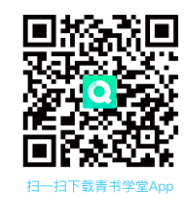 二、详细使用说明1.电脑端（PC）1.1绑定手机号首先请用除IE浏览器以外的浏览器搜索网址：https://degree.qingshuxuetang.com/hhsy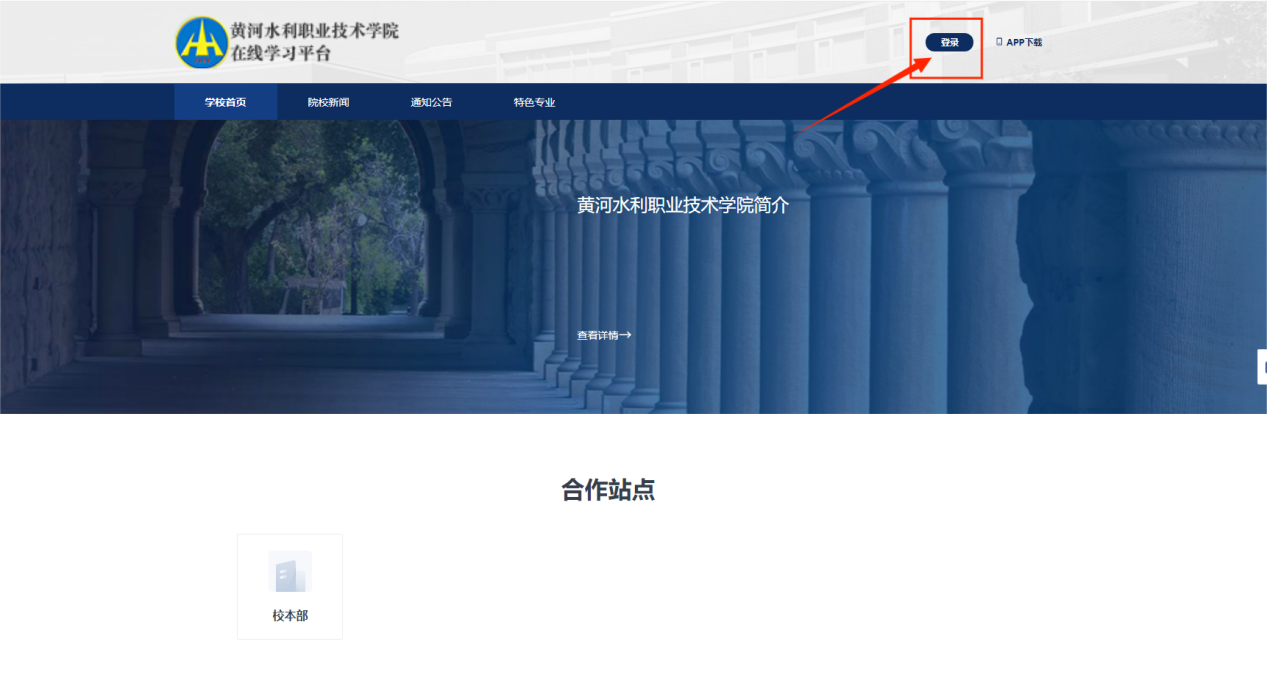 点击右上角登录按钮以后，选择账号密码登录（注意：账号为本人身份证号，密码为hhsy加身份证号后4位；不要选择验证码登录，也不需要注册账号）例如:435356200008066426，密码hhsy6426（注：末尾是“X”的要大写）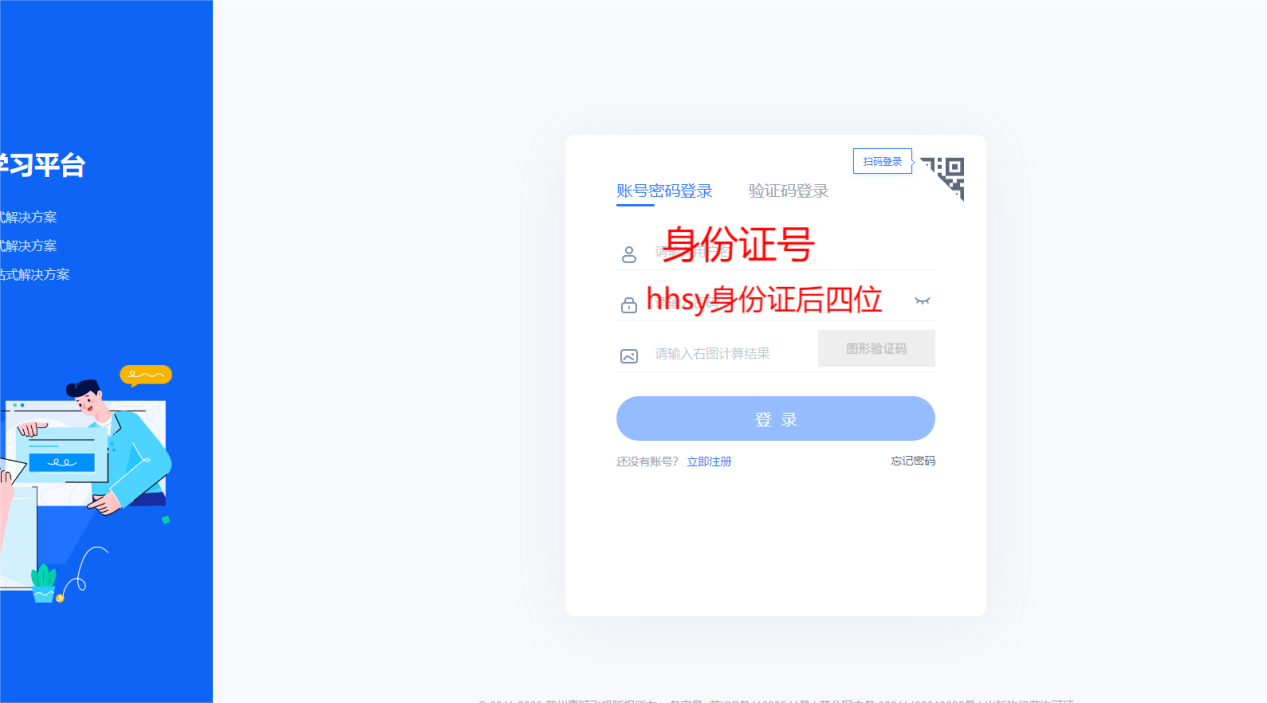 登录以后需要绑定手机号，这里提醒一下需要绑定本人常用的手机号，方便以后的考试以及平台联系，注意不要绑定携号转网后的手机号以免收不到验证码。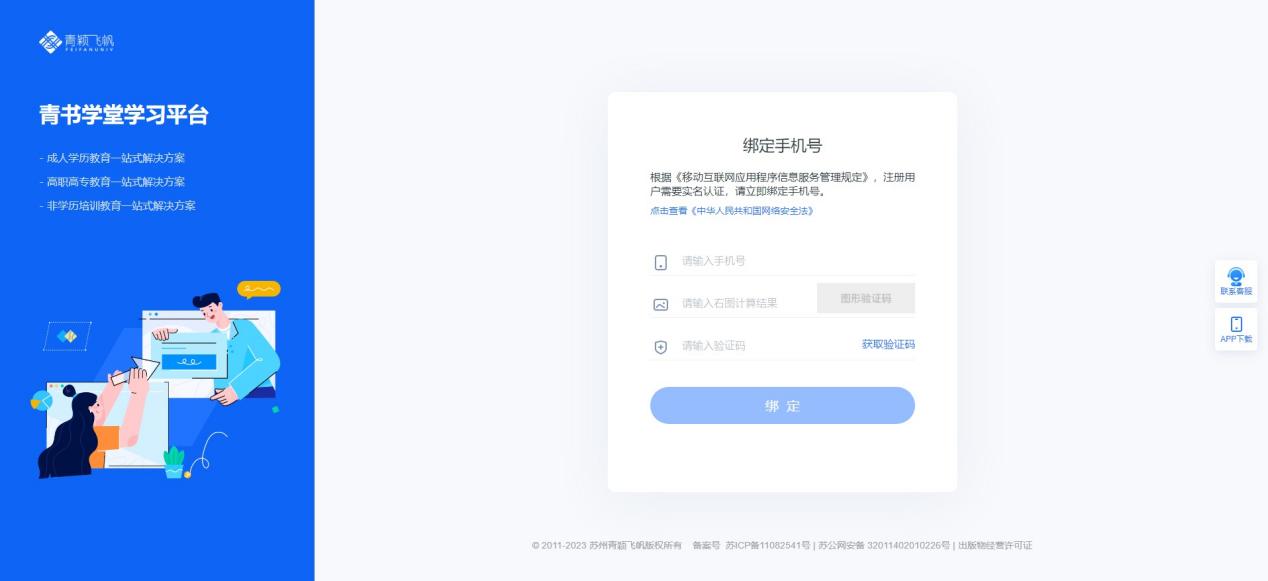 1.2修改密码绑定完手机号以后需要修改一下登录密码，按照要求进行密码修改（建议修改自己熟记的密码，防止以后登录出现问题）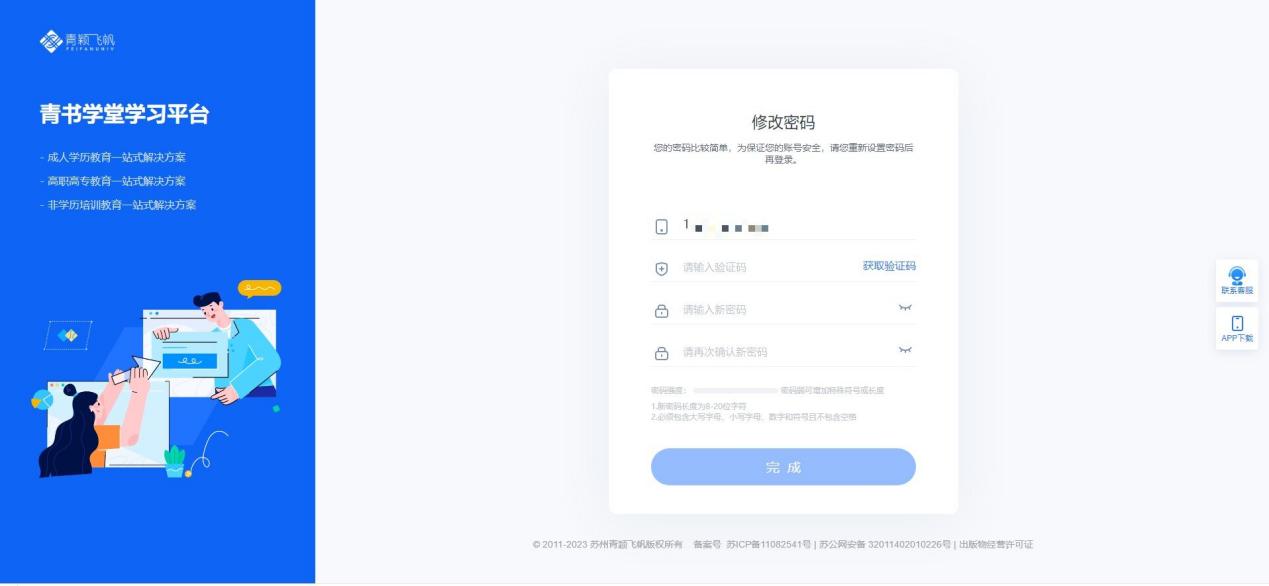 1.3登录平台修改完密码以后，页面会跳转到如下图所示页面，点击右上角登录按钮，进行平台的登录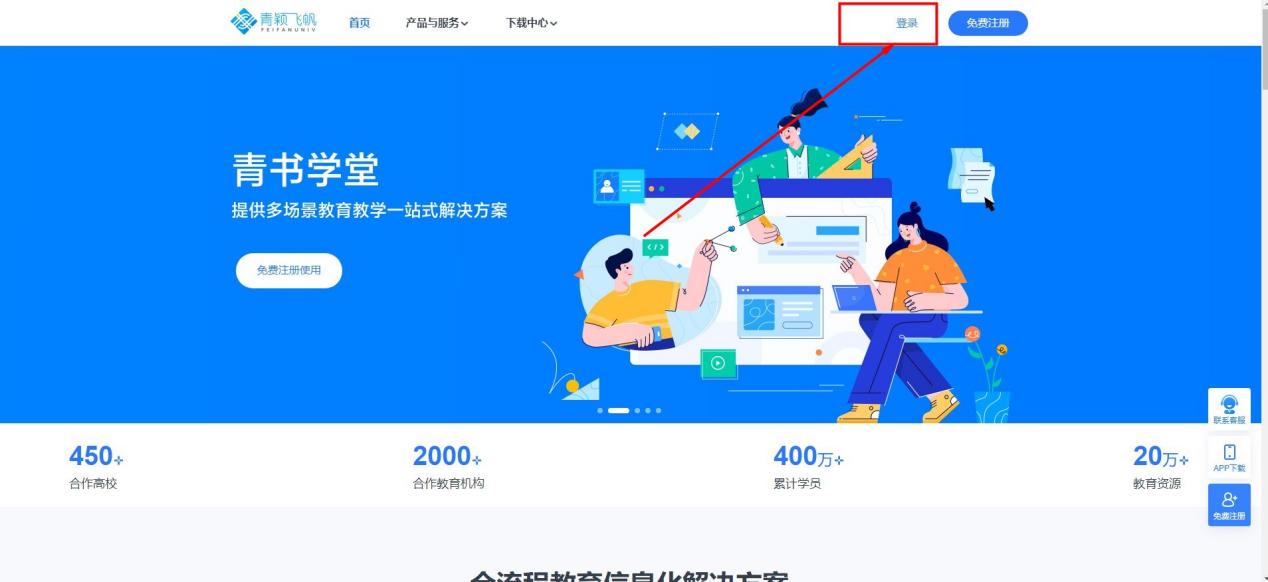 绑定完手机号以及修改过密码以后，点击登录后可以选择下图两种登录方式的任意一种（账号密码登录：账号是本人身份证号，密码为修改后的新密码；验证码登录：输入刚刚绑定的手机号，然后获取验证码登录。切记需要完成1.1与1.2的操作以后才可以用验证码登录）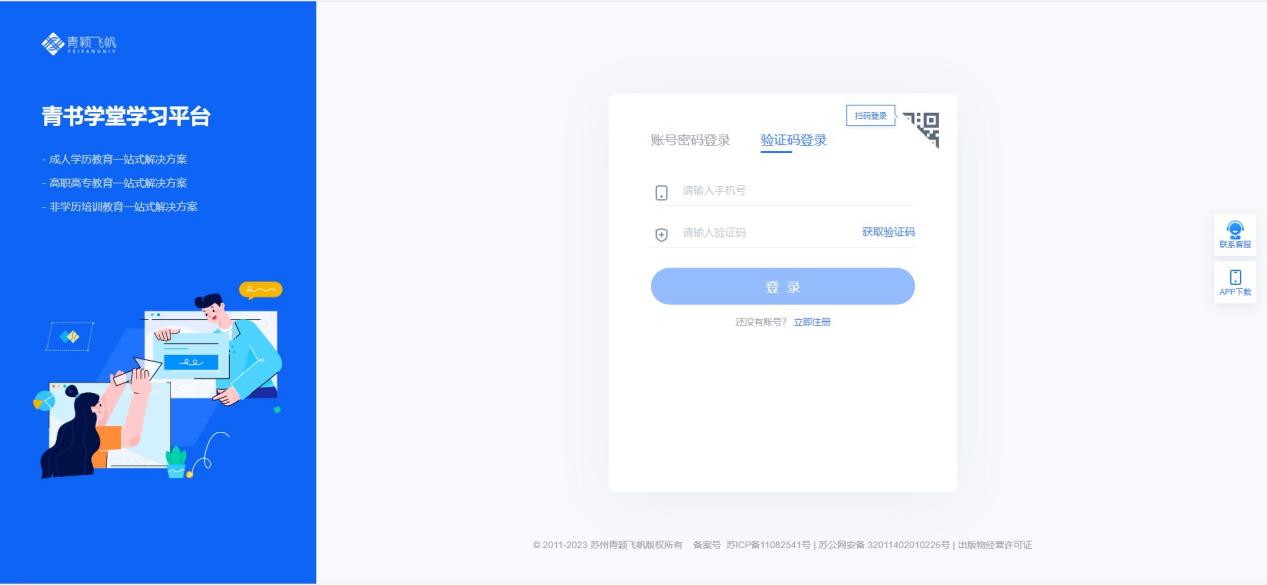 登录后选择黄河水利职业技术学院在线学习平台信息确认无误后点击右下角开始学习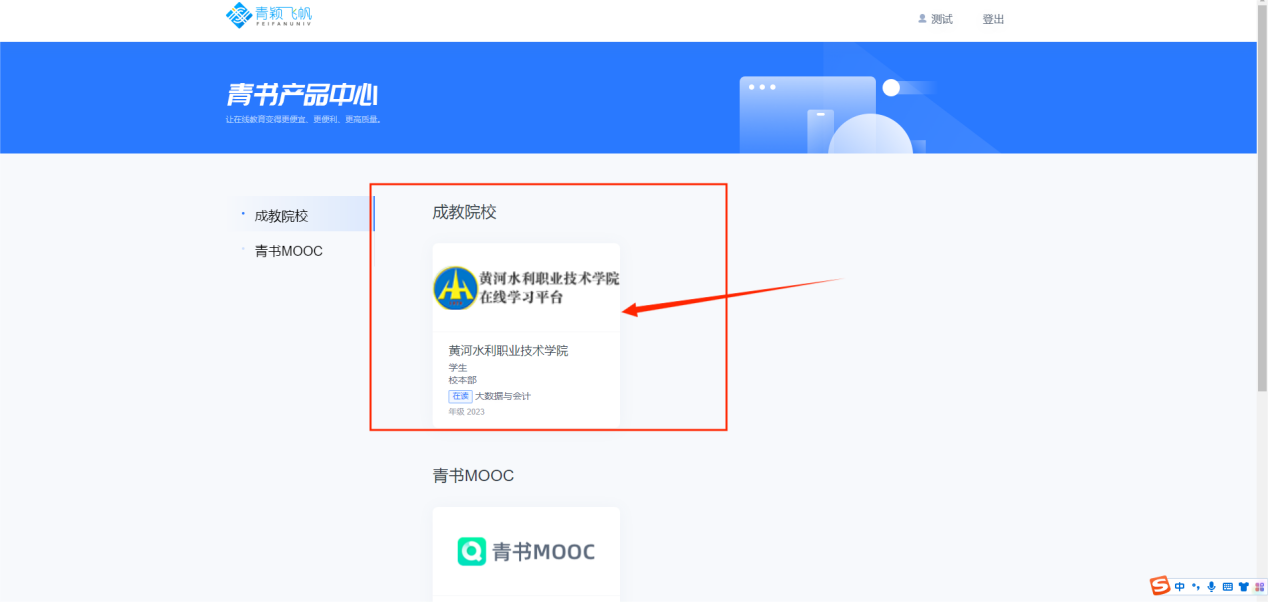 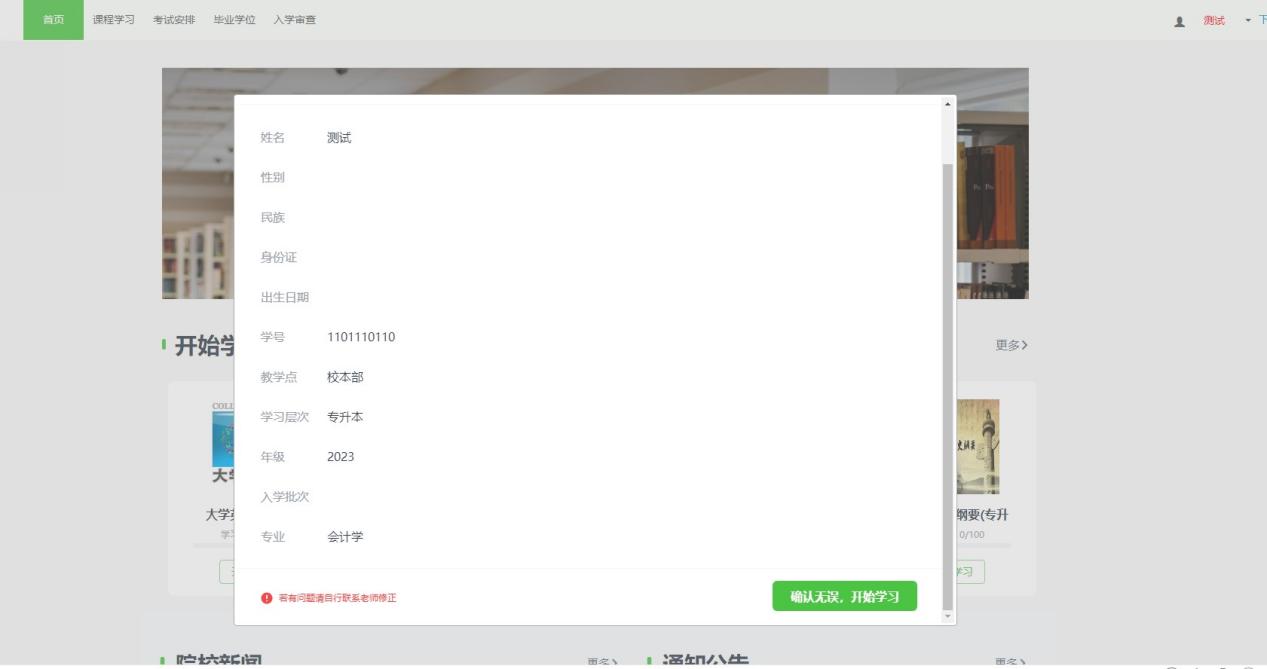 1.4缴费进入后点右上角“姓名”--“我的缴费”--选择“其他费用”--“未支付”弹出缴费二维码，使用微信或支付宝支付。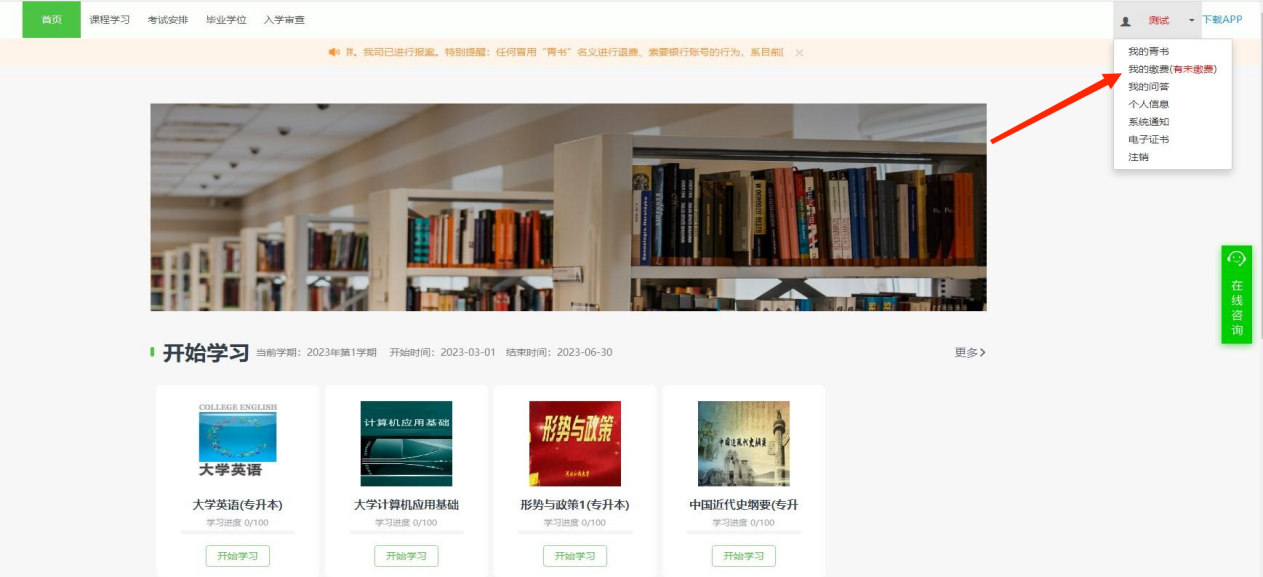 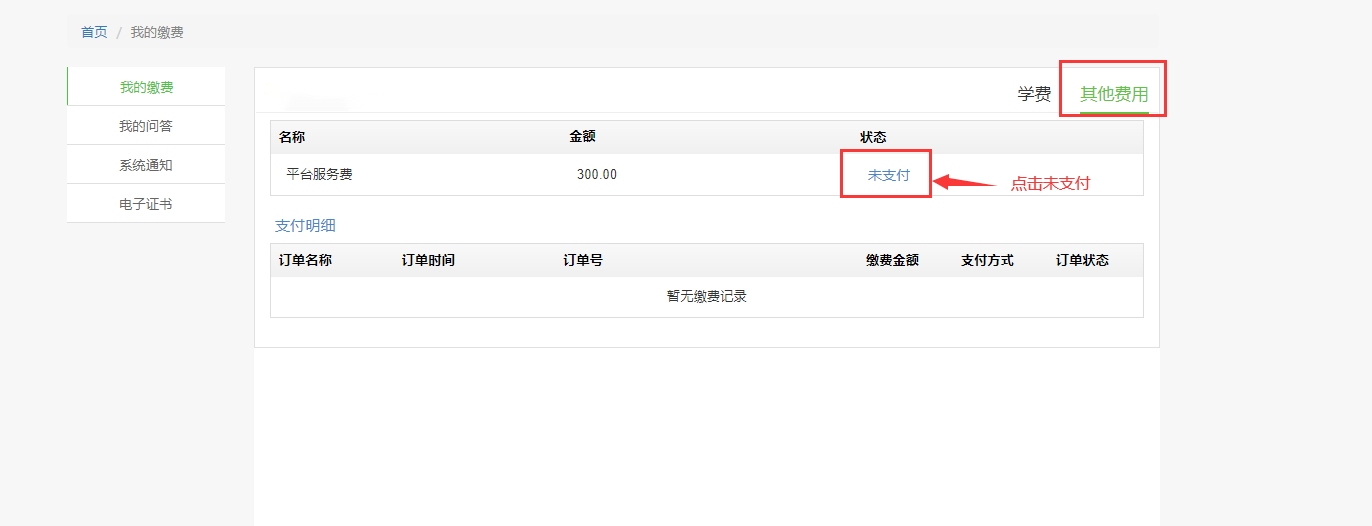 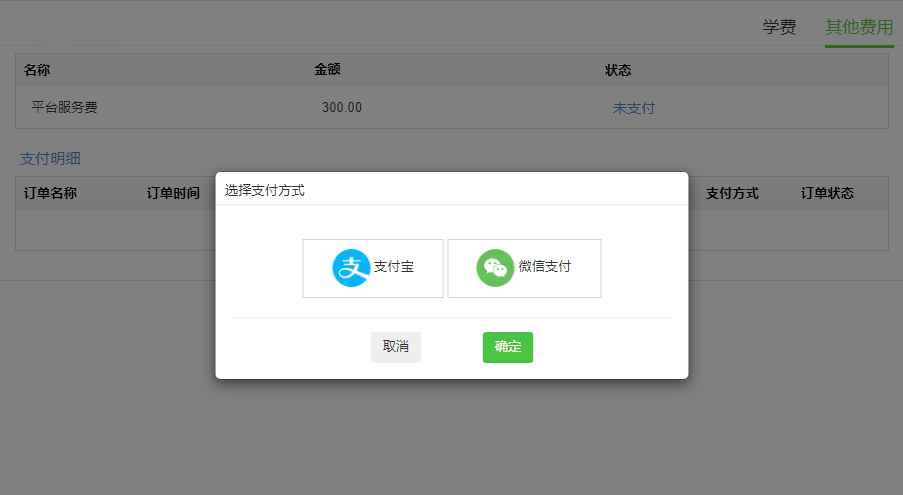 1.5课程学习首页显示的为本学期的课程学习情况，点击课程学习可以看到当前学期所有课程，以及过往学期（补学补考时使用）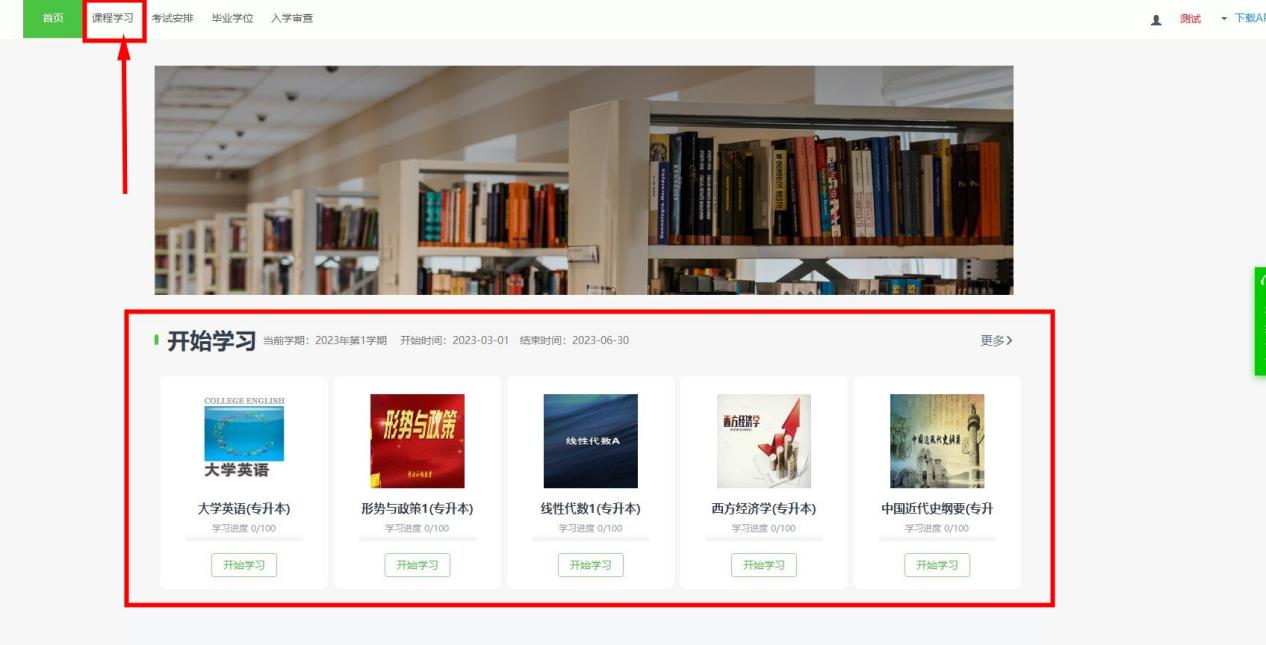 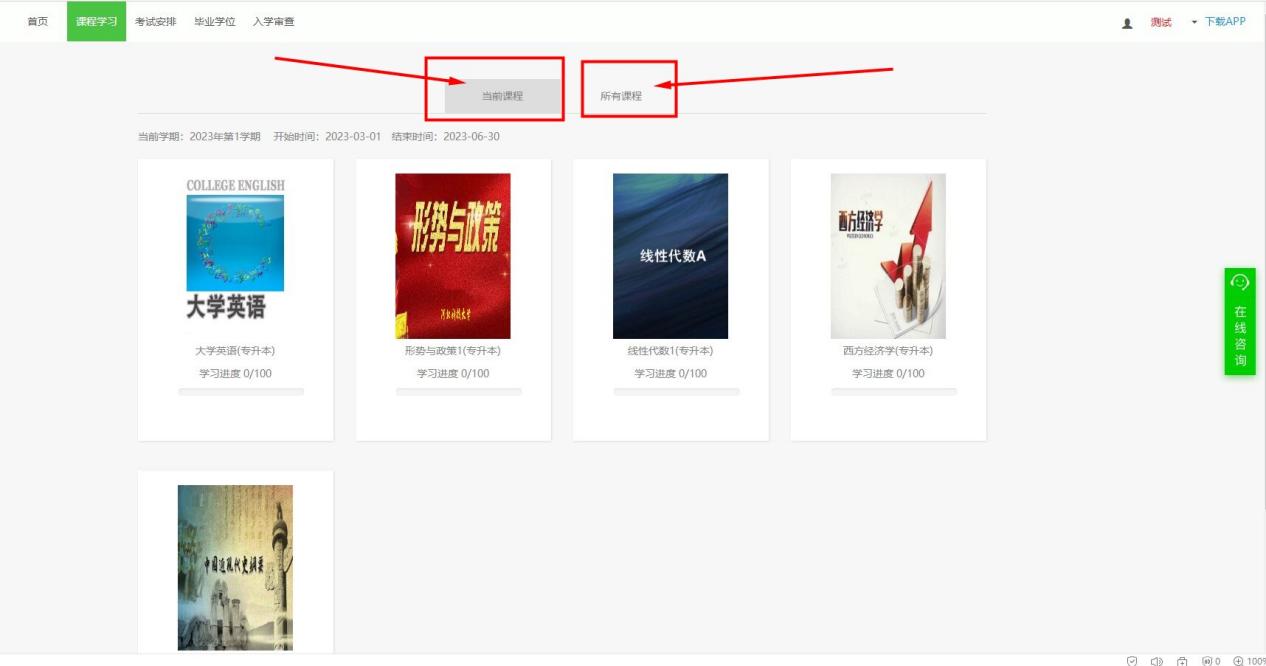 点击其中一门课程即进入该课程的学习详情（页面上有详细的学习得分规则，得分规则要求的学满即完成该门课程的学习。）点击“课件”，学生即进入学习页面。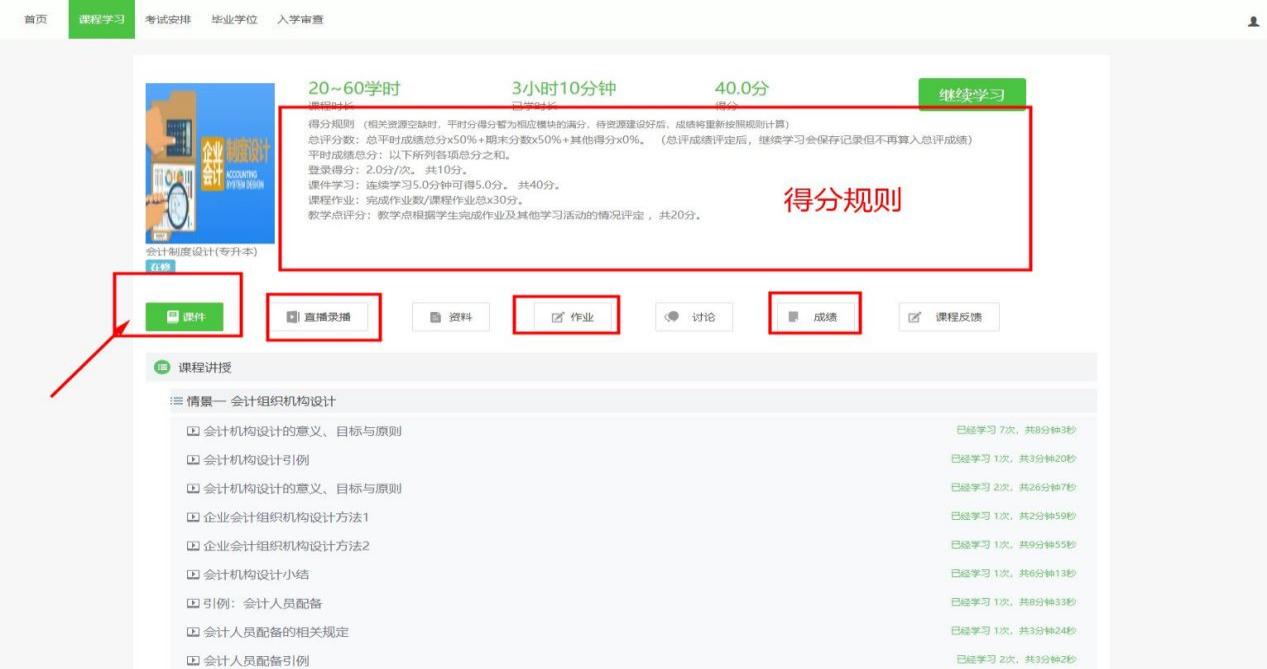 点击“成绩”可查看每项学习的得分，右边得分与左边要求的分数一致，这门课即完成学习。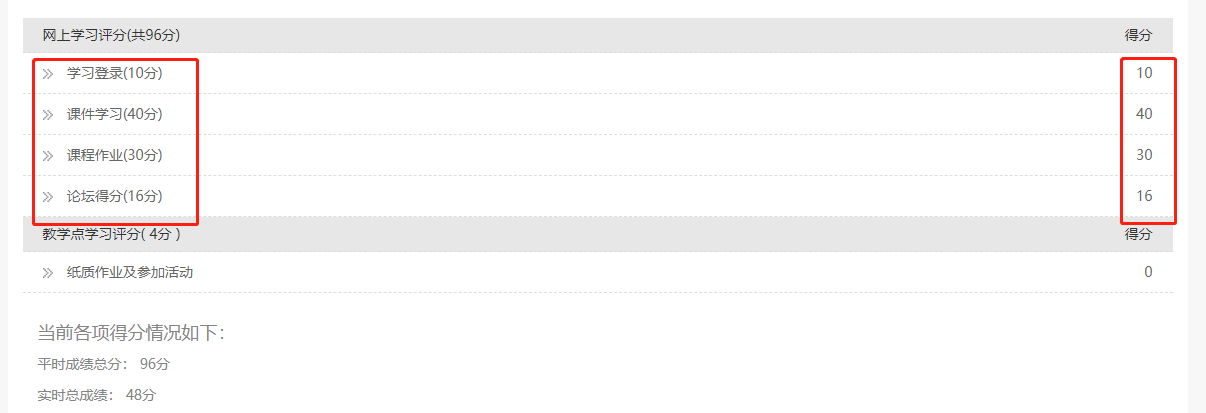 本学期快结束时，在规定的时间段，点击“考试安排”，进入当前学期课程考试，点击进入考试，学生即进入网上考试。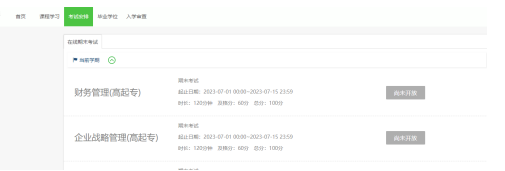 2.手机端1、在手机应用商店或手机浏览器上搜索“青书学堂”下载APP客户端，安装到手机上。2、打开“青书学堂”直接点击“登录”登录账号：身份证号（注意不需要注册）例如: 435356200008066426登录密码:hhsy身份证后四位 例如:hhsy6426（注：末尾是“X”的要大写）。（账号密码和电脑端一样）如果在电脑端绑定了手机号且修改了密码，那么在手机端则需要使用修改后的密码登录，或者选择验证码登录使用绑定的手机号，反之则需要在手机端进行绑定手机号，修改密码的操作缴费点右下角“我的”--点“我的订单”--“去支付”选择使用微信或支付宝确认支付。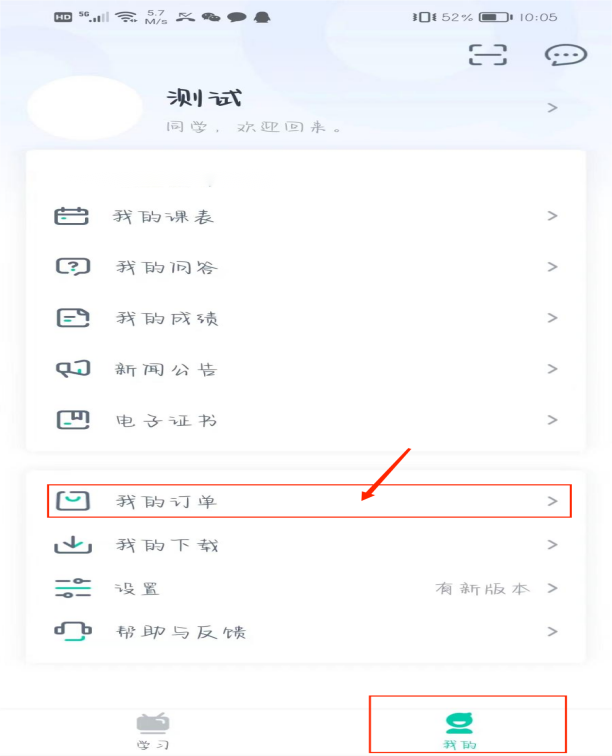 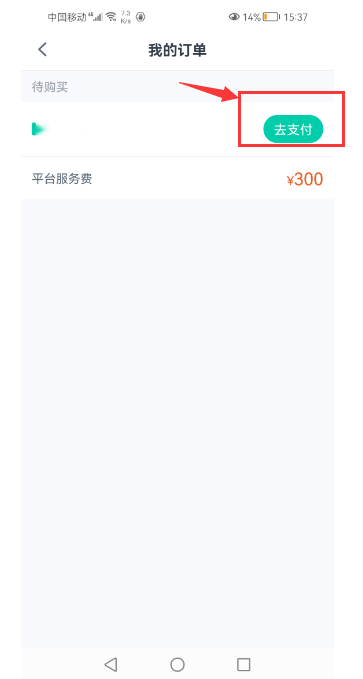 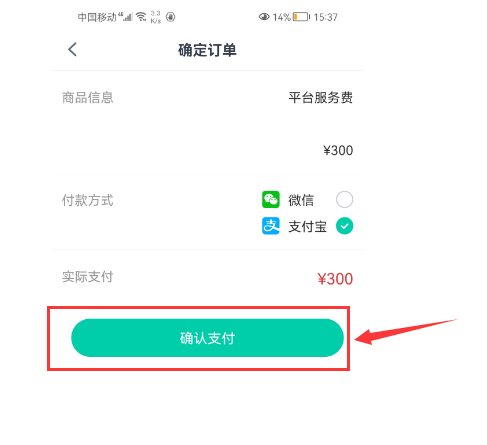 5、进入手机学习系统。屏幕最下面有两个模块即 “ 学习”，“我的”。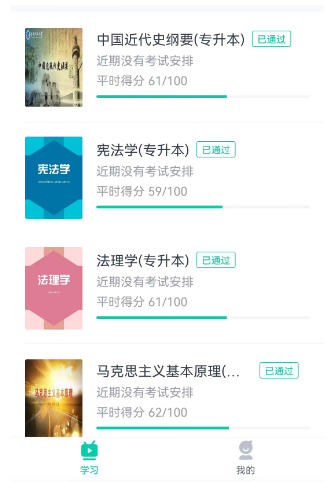 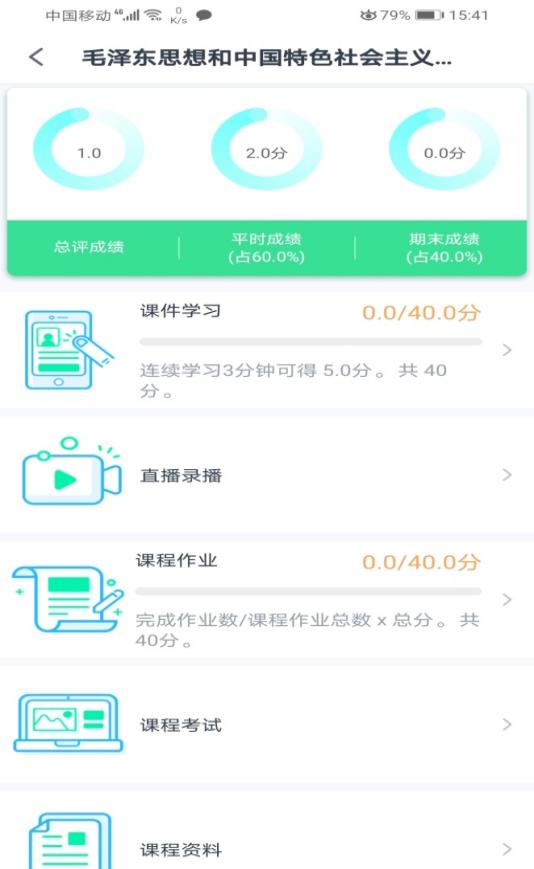 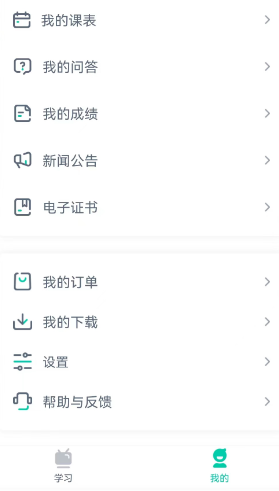 （1）点击左下角“学习”，即显示当前课程，点击当前课程即进入学习页面，里面会显示九个模块，点击“课程学习”学生就进入课件学习；点击“课程作业”学生进入作业学习；点击“课程考试”，学生进入在线考试等等，根据学校要求进行学习即可。（2）点击右下角“我的”，包含个人信息、我的问答、我的成绩、新闻、我的订单、设置、帮助与反馈等基础信息。（3）设置：即设置手机是ＷiＦi环境下下载文件或同步记录。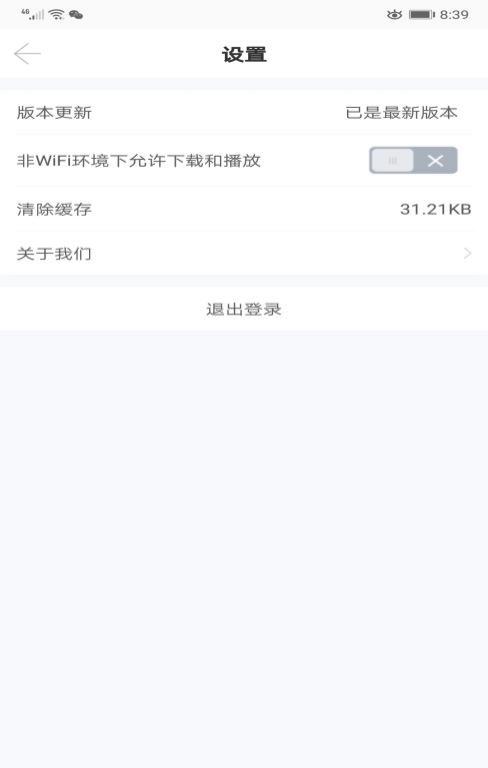 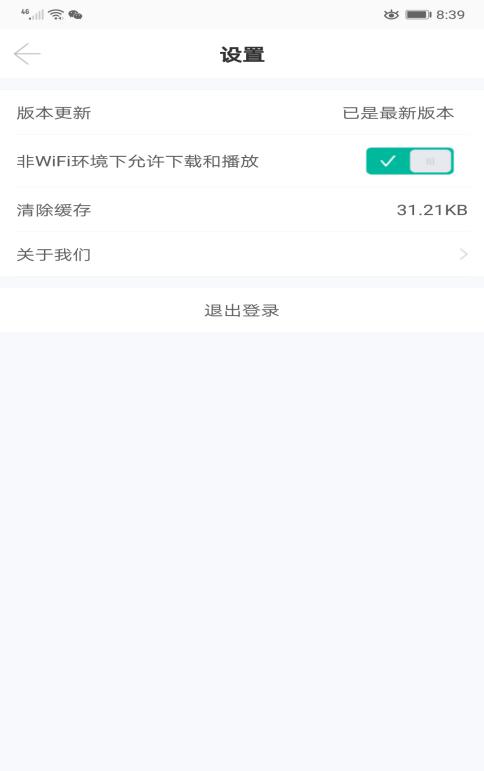 咨询电话：0371-63226272 ；19139780140